Reading University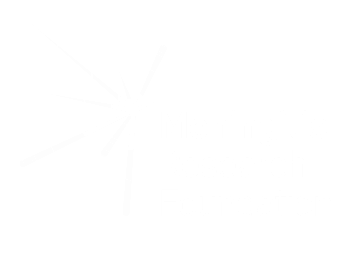 DO NOT request collections in London or the surrounding area. Let us know of any collections you apply for prior to the event.Stadium CollectionsContact the Council to see if you can collect outside stadium grounds on match days via; licensing@reading.gov.ukMadejski Stadium (Reading FC): 0118 968 1100       supporterservices@readingfc.co.ukTrain Station CollectionsSpeak to train station managers in person for advice and direct contact detailsReading Station: 0845 700 0125 Email: charitablegiving@networkrail.co.uk.Bag Packs/Supermarket CollectionsGo in-store with your LOA, ask for the manager and look at what dates are available for a bag pack or storefront collection. Secure as many dates as possible and an email address and number to follow-upTesco Superstores: Ask for the Community Champions name and email @communityattesco.co.ukPortman Road: 0345 026 9558 Napier Road: 0345 677 9573Sainsburys Superstores:Friar Street: 0118 959 0958 Manager: Adam ThompsonWaitrose Superstores:Caversham: 0118 9482912Oxford Road: 0118 9422444Woodley: 0118 9690438Twyford: 0118 9344646Asda Superstores:Tilehurst: Tel: 0118 959 8748 Manager: Dawn BelcherLower Earley: Tel: 0118 987 0300 Manager: Richard TylerMorrisons Superstores:Reading: 0118 9310356Woosehill: 0118 9780011Iceland: Weldale Street: 01189574382Caversham 01189462211Lower Earley: 01189751175Woodley: 01189690042YOUR NOTES 